USKLAĐIVANJE HRVATSKOG ZAKONODAVSTVA U TEHNIČKOM PODRUČJUOsam novih Direktiva koje su stupile na snagu, a bit će u primjeni na cijelom unutarnjem tržištu za dvije godine, propisuju uvjete za stavljanje na raspolaganje na tržište:eksploziva za civilnu upotrebu,jednostavnih tlačnih posuda,neautomatskih vaga,mjernih instrumenata,dizala i sigurnosnih komponenti za dizala,opreme i zaštitnih sustava namijenjenih za uporabu u potencijalno eksplozivnim atmosferama,električne opreme namijenjene za uporabu unutar određenih naponskih granica,te propisuju uvjete za proizvode u odnosu na elektromagnetsku kompatibilnost.Usklađivanje zakonodavstava država članica u odnosu na europsko zakonodavstvo u područjima na koja se odnose nove Direktive nužno je jer su prethodne Direktive znatno izmijenjene, a planirane su i daljnje izmjene, pa ih je s obzirom na to potrebno preinačiti radi jasnoće i jedinstvene primjene na unutarnjem tržištu. Odredbe kojima se Direktive prenose u nacionalno zakonodavstvo primjenjivat će se od 20. travnja 2016. godine. PREGLED DIREKTIVADirektive su objavljene u Službenom listu Europske unije L 96 od 29. ožujka 2014. godine 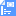 Direktiva 2014/28/EU Europskog parlamenta i Vijeća o usklađivanju zakonodavstva država članica u odnosu na stavljanje na raspolaganje eksploziva za civilnu upotrebu na tržištu i nadzor nad njima (preinačena) http://eur-lex.europa.eu/legal-content/HR/TXT/?uri=uriserv:OJ.L_.2014.096.01.0001.01.HRV Direktiva 2014/29/EU Europskog parlamenta i Vijeća o usklađivanju zakonodavstva država članica u odnosu na stavljanje na raspolaganje na tržištu jednostavnih tlačnih posuda http://eur-lex.europa.eu/legal-content/HR/TXT/?uri=uriserv:OJ.L_.2014.096.01.0045.01.HRV Direktiva 2014/30/EU Europskog parlamenta i Vijeća o usklađivanju zakonodavstva država članica u odnosu na elektromagnetsku kompatibilnost (preinačena)http://eur-lex.europa.eu/legal-content/HR/TXT/?uri=uriserv:OJ.L_.2014.096.01.0079.01.HRV Direktiva 2014/31/EU Europskog parlamenta i Vijeća o usklađivanju zakonodavstva država članica u odnosu na stavljanje na raspolaganje neautomatskih vaga na tržištehttp://eur-lex.europa.eu/legal-content/HR/ALL/?uri=uriserv:OJ.L_.2014.096.01.0107.01.HRVDirektiva 2014/32/EU Europskog parlamenta i Vijeća o usklađivanju zakonodavstva država članica u odnosu na stavljanje na raspolaganje mjernih instrumenata na tržištu (preinačena)http://eur-lex.europa.eu/legal-content/HR/ALL/?uri=uriserv:OJ.L_.2014.096.01.0149.01.HRVDirektiva 2014/33/EU Europskog parlamenta i Vijeća o usklađivanju zakonodavstava država članica u odnosu na dizala i sigurnosne komponente za dizala (preinačena)http://eur-lex.europa.eu/legal-content/HR/TXT/?uri=uriserv:OJ.L_.2014.096.01.0251.01.HRVDirektiva 2014/34/EU Europskog parlamenta i Vijeća o usklađivanju zakonodavstava država članica u odnosu na opremu i zaštitne sustave namijenjene za uporabu u potencijalno eksplozivnim atmosferama (preinačeno)http://eur-lex.europa.eu/legal-content/HR/TXT/?uri=uriserv:OJ.L_.2014.096.01.0309.01.HRVDirektiva 2014/35/EU Europskog parlamenta i Vijeća o usklađivanju zakonodavstava država članica u odnosu na stavljanje na raspolaganje na tržištu električne opreme namijenjene za uporabu unutar određenih naponskih granica (preinačena)http://eur-lex.europa.eu/legal-content/HR/TXT/?uri=uriserv:OJ.L_.2014.096.01.0357.01.HRV